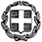 ΕΛΛΗΝΙΚΗ ΔΗΜΟΚΡΑΤΙΑΥΠΟΥΡΓΕΙΟ ΠΑΙΔΕΙΑΣ ΕΡΕΥΝΑΣ ΚΑΙ ΘΡΗΣΚΕΥΜΑΤΩΝ-----ΓΡΑΦΕΙΟ ΤΥΠΟΥ-----	Ταχ. Δ/νση: Α. Παπανδρέου 37Τ.Κ. – Πόλη: 15180 - ΜαρούσιΙστοσελίδα: www.minedu.gov.gr		E-mail: press@minedu.gov.gr					                                                                                                                                                                                                                                                                                                               Μαρούσι, 22 Μαΐου 2019	ΔΕΛΤΙΟ   ΤΥΠΟΥ	ΘΕΜΑ: «Καθορισμός αριθμού εισακτέων σπουδαστών στις Σχολές, τα Τμήματα και τις Εισαγωγικές Κατευθύνσεις Τμημάτων της Τριτοβάθμιας Εκπαίδευσης για το ακαδ. έτος 2019-2020»Α π ο φ α σ ί ζ ο υ μ εΑ. Ορίζουμε τον αριθμό εισακτέων σπουδαστών στις Σχολές, τα Τμήματα και τις Εισαγωγικές Κατευθύνσεις των Τμημάτων των Εκπαιδευτικών Ιδρυμάτων Τριτοβάθμιας Εκπαίδευσης, για το ακαδημαϊκό έτος 2019-2020, κατά Σχολή ή Τμήμα ή Εισαγωγική Κατεύθυνση Τμήματος και Εκπαιδευτικό Ίδρυμα, ως ακολούθως:ΑΝΩΤΑΤΗ ΣΧΟΛΗ ΚΑΛΩΝ ΤΕΧΝΩΝΑΝΩΤΑΤΗ ΣΧΟΛΗ ΚΑΛΩΝ ΤΕΧΝΩΝΕΙΚΑΣΤΙΚΩΝ ΤΕΧΝΩΝ106ΘΕΩΡΙΑΣ ΚΑΙ ΙΣΤΟΡΙΑΣ ΤΗΣ ΤΕΧΝΗΣ                                  85ΑΡΙΣΤΟΤΕΛΕΙΟ ΠΑΝΕΠΙΣΤΗΜΙΟ ΘΕΣΣΑΛΟΝΙΚΗΣΑΡΙΣΤΟΤΕΛΕΙΟ ΠΑΝΕΠΙΣΤΗΜΙΟ ΘΕΣΣΑΛΟΝΙΚΗΣΑΓΓΛΙΚΗΣ ΓΛΩΣΣΑΣ ΚΑΙ ΦΙΛΟΛΟΓΙΑΣ170ΑΓΡΟΝΟΜΩΝ & ΤΟΠΟΓΡΑΦΩΝ ΜΗΧΑΝΙΚΩΝ 124ΑΡΧΙΤΕΚΤΟΝΩΝ ΜΗΧΑΝΙΚΩΝ111ΒΙΟΛΟΓΙΑΣ118ΓΑΛΛΙΚΗΣ ΓΛΩΣΣΑΣ ΚΑΙ ΦΙΛΟΛΟΓΙΑΣ117ΓΕΡΜΑΝΙΚΗΣ ΓΛΩΣΣΑΣ ΚΑΙ ΦΙΛΟΛΟΓΙΑΣ138ΓΕΩΛΟΓΙΑΣ122ΓΕΩΠΟΝΙΑΣ 292ΔΑΣΟΛΟΓΙΑΣ & ΦΥΣΙΚΟΥ ΠΕΡΙΒΑΛΛΟΝΤΟΣ 140ΔΗΜΟΣΙΟΓΡΑΦΙΑΣ & ΜΕΣΩΝ ΜΑΖΙΚΗΣ ΕΠΙΚΟΙΝΩΝΙΑΣ133ΕΙΚΑΣΤΙΚΩΝ ΚΑΙ ΕΦΑΡΜΟΣΜΕΝΩΝ ΤΕΧΝΩΝ127ΕΠΙΣΤΗΜΗΣ ΦΥΣΙΚΗΣ ΑΓΩΓΗΣ ΚΑΙ ΑΘΛΗΤΙΣΜΟΥ (ΘΕΣΣΑΛΟΝΙΚΗ)163ΕΠΙΣΤΗΜΗΣ ΦΥΣΙΚΗΣ ΑΓΩΓΗΣ ΚΑΙ ΑΘΛΗΤΙΣΜΟΥ (ΣΕΡΡΕΣ)140ΕΠΙΣΤΗΜΩΝ ΠΡΟΣΧΟΛΙΚΗΣ ΑΓΩΓΗΣ & ΕΚΠΑΙΔΕΥΣΗΣ 161ΗΛΕΚΤΡΟΛΟΓΩΝ ΜΗΧΑΝΙΚΩΝ & ΜΗΧΑΝΙΚΩΝ ΥΠΟΛΟΓΙΣΤΩΝ197ΘΕΑΤΡΟΥ78ΘΕΟΛΟΓΙΑΣ212ΘΕΟΛΟΓΙΑΣ - ΕΙΣΑΓΩΓΙΚΗ ΚΑΤΕΥΘΥΝΣΗ: ΜΟΥΣΟΥΛΜΑΝΙΚΩΝ ΣΠΟΥΔΩΝ53ΙΑΤΡΙΚΗΣ155ΙΣΤΟΡΙΑΣ & ΑΡΧΑΙΟΛΟΓΙΑΣ 170ΙΤΑΛΙΚΗΣ ΓΛΩΣΣΑΣ ΚΑΙ ΦΙΛΟΛΟΓΙΑΣ95ΚΙΝΗΜΑΤΟΓΡΑΦΟΥ90ΚΤΗΝΙΑΤΡΙΚΗΣ90ΜΑΘΗΜΑΤΙΚΩΝ176ΜΗΧΑΝΙΚΩΝ ΧΩΡΟΤΑΞΙΑΣ & ΑΝΑΠΤΥΞΗΣ 109ΜΗΧΑΝΟΛΟΓΩΝ ΜΗΧΑΝΙΚΩΝ 111ΜΟΥΣΙΚΩΝ ΣΠΟΥΔΩΝ68ΝΟΜΙΚΗΣ 371ΟΔΟΝΤΙΑΤΡΙΚΗΣ83ΟΙΚΟΝΟΜΙΚΩΝ ΕΠΙΣΤΗΜΩΝ 390ΠΑΙΔΑΓΩΓΙΚΟ ΔΗΜΟΤΙΚΗΣ ΕΚΠΑΙΔΕΥΣΗΣ 232ΠΛΗΡΟΦΟΡΙΚΗΣ146ΠΟΙΜΑΝΤΙΚΗΣ & ΚΟΙΝΩΝΙΚΗΣ ΘΕΟΛΟΓΙΑΣ 191ΠΟΛΙΤΙΚΩΝ ΕΠΙΣΤΗΜΩΝ 143ΠΟΛΙΤΙΚΩΝ ΜΗΧΑΝΙΚΩΝ 148ΦΑΡΜΑΚΕΥΤΙΚΗΣ90ΦΙΛΟΛΟΓΙΑΣ244ΦΙΛΟΣΟΦΙΑΣ & ΠΑΙΔΑΓΩΓΙΚΗΣ 194ΦΥΣΙΚΗΣ 189ΧΗΜΕΙΑΣ186ΧΗΜΙΚΩΝ ΜΗΧΑΝΙΚΩΝ 107ΨΥΧΟΛΟΓΙΑΣ 180ΓΕΩΠΟΝΙΚΟ ΠΑΝΕΠΙΣΤΗΜΙΟ ΑΘΗΝΩΝΓΕΩΠΟΝΙΚΟ ΠΑΝΕΠΙΣΤΗΜΙΟ ΑΘΗΝΩΝΑΓΡΟΤΙΚΗΣ ΟΙΚΟΝΟΜΙΑΣ  ΚΑΙ ΑΝΑΠΤΥΞΗΣ134ΑΞΙΟΠΟΙΗΣΗΣ ΦΥΣΙΚΩΝ ΠΟΡΩΝ ΚΑΙ ΓΕΩΡΓΙΚΗΣ ΜΗΧΑΝΙΚΗΣ 146ΒΙΟΤΕΧΝΟΛΟΓΙΑΣ 134ΔΑΣΟΛΟΓΙΑΣ ΚΑΙ ΔΙΑΧΕΙΡΙΣΗΣ ΦΥΣΙΚΟΥ ΠΕΡΙΒΑΛΛΟΝΤΟΣ (ΚΑΡΠΕΝΗΣΙ)190ΔΙΟΙΚΗΣΗΣ ΓΕΩΡΓΙΚΩΝ ΕΠΙΧΕΙΡΗΣΕΩΝ ΚΑΙ ΣΥΣΤΗΜΑΤΩΝ ΕΦΟΔΙΑΣΜΟΥ (ΘΗΒΑ)270ΕΠΙΣΤΗΜΗΣ ΖΩΙΚΗΣ ΠΑΡΑΓΩΓΗΣ (ΑΘΗΝΑ)134ΕΠΙΣΤΗΜΗΣ ΤΡΟΦΙΜΩΝ & ΔΙΑΤΡΟΦΗΣ ΤΟΥ ΑΝΘΡΩΠΟΥ134ΕΠΙΣΤΗΜΗΣ ΦΥΤΙΚΗΣ ΠΑΡΑΓΩΓΗΣ 207ΠΕΡΙΦΕΡΕΙΑΚΗΣ ΚΑΙ ΟΙΚΟΝΟΜΙΚΗΣ ΑΝΑΠΤΥΞΗΣ (ΑΜΦΙΣΣΑ)220ΔΗΜΟΚΡΙΤΕΙΟ ΠΑΝΕΠΙΣΤΗΜΙΟ ΘΡΑΚΗΣΔΗΜΟΚΡΙΤΕΙΟ ΠΑΝΕΠΙΣΤΗΜΙΟ ΘΡΑΚΗΣΑΓΡΟΤΙΚΗΣ ΑΝΑΠΤΥΞΗΣ  272ΑΡΧΙΤΕΚΤΟΝΩΝ ΜΗΧΑΝΙΚΩΝ  117ΓΛΩΣΣΑΣ, ΦΙΛΟΛΟΓΙΑΣ ΚΑΙ ΠΟΛΙΤΙΣΜΟΥ ΠΑΡΕΥΞΕΙΝΙΩΝ ΧΩΡΩΝ 159ΔΑΣΟΛΟΓΙΑΣ & ΔΙΑΧΕΙΡΙΣΗΣ ΠΕΡΙΒΑΛΛΟΝΤΟΣ & ΦΥΣΙΚΩΝ ΠΟΡΩΝ  195ΕΛΛΗΝΙΚΗΣ ΦΙΛΟΛΟΓΙΑΣ  217ΕΠΙΣΤΗΜΗΣ ΦΥΣΙΚΗΣ ΑΓΩΓΗΣ ΚΑΙ ΑΘΛΗΤΙΣΜΟΥ  373ΕΠΙΣΤΗΜΩΝ ΤΗΣ ΕΚΠΑΙΔΕΥΣΗΣ ΣΤΗΝ ΠΡΟΣΧΟΛΙΚΗ ΗΛΙΚΙΑ  210ΗΛΕΚΤΡΟΛΟΓΩΝ ΜΗΧΑΝΙΚΩΝ & ΜΗΧΑΝΙΚΩΝ ΥΠΟΛΟΓΙΣΤΩΝ  253ΙΑΤΡΙΚΗΣ  135ΙΣΤΟΡΙΑΣ & ΕΘΝΟΛΟΓΙΑΣ 212ΚΟΙΝΩΝΙΚΗΣ ΕΡΓΑΣΙΑΣ120ΚΟΙΝΩΝΙΚΗΣ ΠΟΛΙΤΙΚΗΣ130ΜΗΧΑΝΙΚΩΝ ΠΑΡΑΓΩΓΗΣ & ΔΙΟΙΚΗΣΗΣ  138ΜΗΧΑΝΙΚΩΝ ΠΕΡΙΒΑΛΛΟΝΤΟΣ  133ΜΟΡΙΑΚΗΣ ΒΙΟΛΟΓΙΑΣ & ΓΕΝΕΤΙΚΗΣ  137ΝΟΜΙΚΗΣ  477ΟΙΚΟΝΟΜΙΚΩΝ ΕΠΙΣΤΗΜΩΝ 329ΠΑΙΔΑΓΩΓΙΚΟ ΔΗΜΟΤΙΚΗΣ ΕΚΠΑΙΔΕΥΣΗΣ  221ΠΟΛΙΤΙΚΗΣ ΕΠΙΣΤΗΜΗΣ180ΠΟΛΙΤΙΚΩΝ ΜΗΧΑΝΙΚΩΝ  223ΔΙΕΘΝΕΣ ΠΑΝΕΠΙΣΤΗΜΙΟ ΕΛΛΑΔΟΣΔΙΕΘΝΕΣ ΠΑΝΕΠΙΣΤΗΜΙΟ ΕΛΛΑΔΟΣΑΓΡΟΤΙΚΗΣ ΒΙΟΤΕΧΝΟΛΟΓΙΑΣ ΚΑΙ ΟΙΝΟΛΟΓΙΑΣ (ΔΡΑΜΑ)230ΑΓΩΓΗΣ ΚΑΙ ΦΡΟΝΤΙΔΑΣ ΣΤΗΝ ΠΡΩΙΜΗ ΠΑΙΔΙΚΗ ΗΛΙΚΙΑ (ΘΕΣ/ΝΙΚΗ)105ΒΙΒΛΙΟΘΗΚΟΝΟΜΙΑΣ, ΑΡΧΕΙΟΝΟΜΙΑΣ ΚΑΙ ΣΥΣΤΗΜΑΤΩΝ ΠΛΗΡΟΦΟΡΗΣΗΣ (ΘΕΣ/ΝΙΚΗ)160ΒΙΟΪΑΤΡΙΚΩΝ ΕΠΙΣΤΗΜΩΝ (ΘΕΣ/ΝΙΚΗ)220ΓΕΩΠΟΝΙΑΣ (ΘΕΣ/ΝΙΚΗ)300ΔΑΣΟΛΟΓΙΑΣ ΚΑΙ ΦΥΣΙΚΟΥ ΠΕΡΙΒΑΛΛΟΝΤΟΣ (ΔΡΑΜΑ)185ΔΗΜΙΟΥΡΓΙΚΟΥ ΣΧΕΔΙΑΣΜΟΥ ΚΑΙ ΕΝΔΥΣΗΣ (ΚΙΛΚΙΣ)165ΔΙΟΙΚΗΣΗΣ ΕΦΟΔΙΑΣΤΙΚΗΣ ΑΛΥΣΙΔΑΣ (ΚΑΤΕΡΙΝΗ)180ΔΙΟΙΚΗΣΗΣ ΟΡΓΑΝΙΣΜΩΝ, ΜΑΡΚΕΤΙΝΓΚ ΚΑΙ ΤΟΥΡΙΣΜΟΥ (ΘΕΣ/ΝΙΚΗ)320ΔΙΟΙΚΗΤΙΚΗΣ ΕΠΙΣΤΗΜΗΣ ΚΑΙ ΤΕΧΝΟΛΟΓΙΑΣ (ΚΑΒΑΛΑ)335ΕΠΙΣΤΗΜΗΣ ΚΑΙ ΤΕΧΝΟΛΟΓΙΑΣ ΤΡΟΦΙΜΩΝ (ΘΕΣ/ΝΙΚΗ)135ΕΠΙΣΤΗΜΩΝ ΔΙΑΤΡΟΦΗΣ ΚΑΙ ΔΙΑΙΤΟΛΟΓΙΑΣ (ΘΕΣ/ΝΙΚΗ)115ΕΣΩΤΕΡΙΚΗΣ ΑΡΧΙΤΕΚΤΟΝΙΚΗΣ (ΣΕΡΡΕΣ)103ΛΟΓΙΣΤΙΚΗΣ ΚΑΙ ΠΛΗΡΟΦΟΡΙΑΚΩΝ ΣΥΣΤΗΜΑΤΩΝ (ΘΕΣ/ΝΙΚΗ)195ΛΟΓΙΣΤΙΚΗΣ ΚΑΙ ΧΡΗΜΑΤΟΟΙΚΟΝΟΜΙΚΗΣ (ΚΑΒΑΛΑ)350ΜΑΙΕΥΤΙΚΗΣ (ΘΕΣ/ΝΙΚΗ)115ΜΗΧΑΝΙΚΩΝ ΠΑΡΑΓΩΓΗΣ ΚΑΙ ΔΙΟΙΚΗΣΗΣ (ΘΕΣ/ΝΙΚΗ)220ΜΗΧΑΝΙΚΩΝ ΠΕΡΙΒΑΛΛΟΝΤΟΣ (ΘΕΣ/ΝΙΚΗ)124ΜΗΧΑΝΙΚΩΝ ΠΛΗΡΟΦΟΡΙΚΗΣ ΚΑΙ ΗΛΕΚΤΡΟΝΙΚΩΝ ΣΥΣΤΗΜΑΤΩΝ (ΘΕΣ/ΝΙΚΗ)200ΜΗΧΑΝΙΚΩΝ ΠΛΗΡΟΦΟΡΙΚΗΣ, ΥΠΟΛΟΓΙΣΤΩΝ ΚΑΙ ΤΗΛΕΠΙΚΟΙΝΩΝΙΩΝ (ΣΕΡΡΕΣ)151ΜΗΧΑΝΙΚΩΝ ΤΟΠΟΓΡΑΦΙΑΣ ΚΑΙ ΓΕΩΠΛΗΡΟΦΟΡΙΚΗΣ (ΣΕΡΡΕΣ)128ΜΗΧΑΝΟΛΟΓΩΝ ΜΗΧΑΝΙΚΩΝ (ΣΕΡΡΕΣ)129ΝΟΣΗΛΕΥΤΙΚΗΣ (ΔΙΔΥΜΟΤΕΙΧΟ)255ΝΟΣΗΛΕΥΤΙΚΗΣ (ΘΕΣ/ΝΙΚΗ)115ΟΙΚΟΝΟΜΙΚΩΝ ΕΠΙΣΤΗΜΩΝ (ΣΕΡΡΕΣ)280ΟΡΓΑΝΩΣΗΣ ΚΑΙ ΔΙΟΙΚΗΣΗΣ ΕΠΙΧΕΙΡΗΣΕΩΝ (ΣΕΡΡΕΣ)280ΠΛΗΡΟΦΟΡΙΚΗΣ (ΚΑΒΑΛΑ)240ΠΟΛΙΤΙΚΩΝ ΜΗΧΑΝΙΚΩΝ (ΣΕΡΡΕΣ)114ΦΥΣΙΚΗΣ (ΚΑΒΑΛΑ)200ΦΥΣΙΚΟΘΕΡΑΠΕΙΑΣ (ΘΕΣ/ΝΙΚΗ)135ΧΗΜΕΙΑΣ (ΚΑΒΑΛΑ)200ΕΘΝΙΚΟ & ΚΑΠΟΔΙΣΤΡΙΑΚΟ ΠΑΝΕΠΙΣΤΗΜΙΟ ΑΘΗΝΩΝΕΘΝΙΚΟ & ΚΑΠΟΔΙΣΤΡΙΑΚΟ ΠΑΝΕΠΙΣΤΗΜΙΟ ΑΘΗΝΩΝΑΓΓΛΙΚΗΣ ΓΛΩΣΣΑΣ ΚΑΙ ΦΙΛΟΛΟΓΙΑΣ223ΑΓΡΟΤΙΚΗΣ ΑΝΑΠΤΥΞΗΣ, ΑΓΡΟΔΙΑΤΡΟΦΗΣ ΚΑΙ ΔΙΑΧΕΙΡΙΣΗΣ ΦΥΣΙΚΩΝ ΠΟΡΩΝ (ΨΑΧΝΑ ΕΥΒΟΙΑΣ)230ΑΕΡΟΔΙΑΣΤΗΜΙΚΗΣ ΕΠΙΣΤΗΜΗΣ ΚΑΙ ΤΕΧΝΟΛΟΓΙΑΣ (ΨΑΧΝΑ ΕΥΒΟΙΑΣ)135ΒΙΟΛΟΓΙΑΣ 108ΓΑΛΛΙΚΗΣ ΓΛΩΣΣΑΣ ΚΑΙ ΦΙΛΟΛΟΓΙΑΣ138ΓΕΡΜΑΝΙΚΗΣ ΓΛΩΣΣΑΣ ΚΑΙ ΦΙΛΟΛΟΓΙΑΣ148ΓΕΩΛΟΓΙΑΣ & ΓΕΩΠΕΡΙΒΑΛΛΟΝΤΟΣ 133ΔΙΑΧΕΙΡΙΣΗΣ ΛΙΜΕΝΩΝ ΚΑΙ ΝΑΥΤΙΛΙΑΣ (ΨΑΧΝΑ ΕΥΒΟΙΑΣ)300ΔΙΟΙΚΗΣΗΣ ΕΠΙΧΕΙΡΗΣΕΩΝ ΚΑΙ ΟΡΓΑΝΙΣΜΩΝ (ΑΘΗΝΑ)100ΕΚΠΑΙΔΕΥΣΗΣ & ΑΓΩΓΗΣ ΣΤΗΝ ΠΡΟΣΧΟΛΙΚΗ ΗΛΙΚΙΑ130ΕΠΙΚΟΙΝΩΝΙΑΣ & ΜΕΣΩΝ ΜΑΖΙΚΗΣ ΕΝΗΜΕΡΩΣΗΣ148ΕΠΙΣΤΗΜΗΣ ΦΥΣΙΚΗΣ ΑΓΩΓΗΣ ΚΑΙ ΑΘΛΗΤΙΣΜΟΥ163ΘΕΑΤΡΙΚΩΝ ΣΠΟΥΔΩΝ 107ΘΕΟΛΟΓΙΑΣ 239ΙΑΤΡΙΚΗΣ165ΙΣΠΑΝΙΚΗΣ ΓΛΩΣΣΑΣ ΚΑΙ ΦΙΛΟΛΟΓΙΑΣ85ΙΣΤΟΡΙΑΣ & ΑΡΧΑΙΟΛΟΓΙΑΣ 212ΙΣΤΟΡΙΑΣ ΚΑΙ ΦΙΛΟΣΟΦΙΑΣ ΤΗΣ ΕΠΙΣΤΗΜΗΣ127ΙΤΑΛΙΚΗΣ ΓΛΩΣΣΑΣ ΚΑΙ ΦΙΛΟΛΟΓΙΑΣ85ΚΟΙΝΩΝΙΚΗΣ ΘΕΟΛΟΓΙΑΣ ΚΑΙ ΘΡΗΣΚΕΙΟΛΟΓΙΑΣ 265ΚΟΙΝΩΝΙΟΛΟΓΙΑΣ (ΑΘΗΝΑ)100ΜΑΘΗΜΑΤΙΚΩΝ 247ΜΟΥΣΙΚΩΝ ΣΠΟΥΔΩΝ 78ΝΟΜΙΚΗΣ435ΝΟΣΗΛΕΥΤΙΚΗΣ126ΟΔΟΝΤΙΑΤΡΙΚΗΣ93ΟΙΚΟΝΟΜΙΚΩΝ ΕΠΙΣΤΗΜΩΝ 366ΠΑΙΔΑΓΩΓΙΚΟ ΔΕΥΤΕΡΟΒΑΘΜΙΑΣ ΕΚΠΑΙΔΕΥΣΗΣ (ΑΘΗΝΑ)150ΠΑΙΔΑΓΩΓΙΚΟ ΔΗΜΟΤΙΚΗΣ ΕΚΠΑΙΔΕΥΣΗΣ221ΠΛΗΡΟΦΟΡΙΚΗΣ ΚΑΙ ΤΗΛΕΠΙΚΟΙΝΩΝΙΩΝ 214ΠΟΛΙΤΙΚΗΣ ΕΠΙΣΤΗΜΗΣ & ΔΗΜΟΣΙΑΣ ΔΙΟΙΚΗΣΗΣ 233ΡΩΣΙΚΗΣ ΓΛΩΣΣΑΣ ΚΑΙ ΦΙΛΟΛΟΓΙΑΣ ΚΑΙ ΣΛΑΒΙΚΩΝ ΣΠΟΥΔΩΝ - ΡΩΣΙΚΗΣ ΓΛΩΣΣΑΣ ΚΑΙ ΦΙΛΟΛΟΓΙΑΣ85ΤΕΧΝΟΛΟΓΙΩΝ ΨΗΦΙΑΚΗΣ ΒΙΟΜΗΧΑΝΙΑΣ (ΨΑΧΝΑ ΕΥΒΟΙΑΣ)230ΤΟΥΡΚΙΚΩΝ ΣΠΟΥΔΩΝ ΚΑΙ ΣΥΓΧΡΟΝΩΝ ΑΣΙΑΤΙΚΩΝ ΣΠΟΥΔΩΝ124ΦΑΡΜΑΚΕΥΤΙΚΗΣ 114ΦΙΛΟΛΟΓΙΑΣ 329ΦΙΛΟΣΟΦΙΑΣ (ΑΘΗΝΑ)150ΦΥΣΙΚΗΣ 205ΧΗΜΕΙΑΣ 105ΨΗΦΙΑΚΩΝ ΤΕΧΝΩΝ ΚΑΙ ΚΙΝΗΜΑΤΟΓΡΑΦΟΥ (ΨΑΧΝΑ ΕΥΒΟΙΑΣ)230ΨΥΧΟΛΟΓΙΑΣ169ΕΘΝΙΚΟ ΜΕΤΣΟΒΙΟ ΠΟΛΥΤΕΧΝΕΙΟΕΘΝΙΚΟ ΜΕΤΣΟΒΙΟ ΠΟΛΥΤΕΧΝΕΙΟΑΓΡΟΝΟΜΩΝ & ΤΟΠΟΓΡΑΦΩΝ ΜΗΧΑΝΙΚΩΝ 124ΑΡΧΙΤΕΚΤΟΝΩΝ ΜΗΧΑΝΙΚΩΝ 101ΕΦΑΡΜΟΣΜΕΝΩΝ ΜΑΘΗΜΑΤΙΚΩΝ & ΦΥΣΙΚΩΝ ΕΠΙΣΤΗΜΩΝ 170ΗΛΕΚΤΡΟΛΟΓΩΝ ΜΗΧΑΝΙΚΩΝ & ΜΗΧΑΝΙΚΩΝ ΥΠΟΛΟΓΙΣΤΩΝ 259ΜΗΧΑΝΙΚΩΝ ΜΕΤΑΛΛΕΙΩΝ ΜΕΤΑΛΛΟΥΡΓΩΝ 106ΜΗΧΑΝΟΛΟΓΩΝ ΜΗΧΑΝΙΚΩΝ 133ΝΑΥΠΗΓΩΝ ΜΗΧΑΝΟΛΟΓΩΝ ΜΗΧΑΝΙΚΩΝ 101ΠΟΛΙΤΙΚΩΝ ΜΗΧΑΝΙΚΩΝ 133ΧΗΜΙΚΩΝ ΜΗΧΑΝΙΚΩΝ 129ΕΛΛΗΝΙΚΟ ΜΕΣΟΓΕΙΑΚΟ ΠΑΝΕΠΙΣΤΗΜΙΟΕΛΛΗΝΙΚΟ ΜΕΣΟΓΕΙΑΚΟ ΠΑΝΕΠΙΣΤΗΜΙΟΓΕΩΠΟΝΙΑΣ (ΗΡΑΚΛΕΙΟ)205ΔΙΟΙΚΗΣΗΣ ΕΠΙΧΕΙΡΗΣΕΩΝ ΚΑΙ ΤΟΥΡΙΣΜΟΥ (ΗΡΑΚΛΕΙΟ)300ΔΙΟΙΚΗΤΙΚΗΣ ΕΠΙΣΤΗΜΗΣ ΚΑΙ ΤΕΧΝΟΛΟΓΙΑΣ (ΑΓΙΟΣ ΝΙΚΟΛΑΟΣ)230ΕΠΙΣΤΗΜΩΝ ΔΙΑΤΡΟΦΗΣ ΚΑΙ ΔΙΑΙΤΟΛΟΓΙΑΣ (ΣΗΤΕΙΑ)150ΗΛΕΚΤΡΟΛΟΓΩΝ ΜΗΧΑΝΙΚΩΝ ΚΑΙ ΜΗΧΑΝΙΚΩΝ ΥΠΟΛΟΓΙΣΤΩΝ (ΗΡΑΚΛΕΙΟ)260ΗΛΕΚΤΡΟΝΙΚΩΝ ΜΗΧΑΝΙΚΩΝ (ΧΑΝΙΑ)186ΚΟΙΝΩΝΙΚΗΣ ΕΡΓΑΣΙΑΣ (ΗΡΑΚΛΕΙΟ)155ΛΟΓΙΣΤΙΚΗΣ ΚΑΙ ΧΡΗΜΑΤΟΟΙΚΟΝΟΜΙΚΗΣ (ΗΡΑΚΛΕΙΟ)240ΜΗΧΑΝΟΛΟΓΩΝ ΜΗΧΑΝΙΚΩΝ (ΗΡΑΚΛΕΙΟ)140ΜΟΥΣΙΚΗΣ ΤΕΧΝΟΛΟΓΙΑΣ ΚΑΙ ΑΚΟΥΣΤΙΚΗΣ (ΡΕΘΥΜΝΟ)160ΝΟΣΗΛΕΥΤΙΚΗΣ (ΗΡΑΚΛΕΙΟ)155ΙΟΝΙΟ ΠΑΝΕΠΙΣΤΗΜΙΟΙΟΝΙΟ ΠΑΝΕΠΙΣΤΗΜΙΟΑΡΧΕΙΟΝΟΜΙΑΣ, ΒΙΒΛΙΟΘΗΚΟΝΟΜΙΑΣ & ΜΟΥΣΕΙΟΛΟΓΙΑΣ125ΕΠΙΣΤΗΜΗΣ ΚΑΙ ΤΕΧΝΟΛΟΓΙΑΣ ΤΡΟΦΙΜΩΝ (ΑΡΓΟΣΤΟΛΙ)250ΙΣΤΟΡΙΑΣ191ΜΟΥΣΙΚΩΝ ΣΠΟΥΔΩΝ112ΞΕΝΩΝ ΓΛΩΣΣΩΝ ΜΕΤΑΦΡΑΣΗΣ ΚΑΙ ΔΙΕΡΜΗΝΕΙΑΣ127ΠΕΡΙΒΑΛΛΟΝΤΟΣ (ΖΑΚΥΝΘΟΣ)230ΠΛΗΡΟΦΟΡΙΚΗΣ237ΤΕΧΝΩΝ ΗΧΟΥ & ΕΙΚΟΝΑΣ107ΤΟΥΡΙΣΜΟΥ (ΚΕΡΚΥΡΑ)130ΨΗΦΙΑΚΩΝ ΜΕΣΩΝ ΚΑΙ ΕΠΙΚΟΙΝΩΝΙΑΣ (ΑΡΓΟΣΤΟΛΙ)260ΟΙΚΟΝΟΜΙΚΟ ΠΑΝΕΠΙΣΤΗΜΙΟ ΑΘΗΝΩΝΟΙΚΟΝΟΜΙΚΟ ΠΑΝΕΠΙΣΤΗΜΙΟ ΑΘΗΝΩΝΔΙΕΘΝΩΝ ΚΑΙ ΕΥΡΩΠΑΪΚΩΝ ΟΙΚΟΝΟΜΙΚΩΝ ΣΠΟΥΔΩΝ 148ΔΙΟΙΚΗΤΙΚΗΣ ΕΠΙΣΤΗΜΗΣ & ΤΕΧΝΟΛΟΓΙΑΣ 178ΛΟΓΙΣΤΙΚΗΣ & ΧΡΗΜΑΤΟΟΙΚΟΝΟΜΙΚΗΣ 244ΜΑΡΚΕΤΙΝΓΚ ΚΑΙ ΕΠΙΚΟΙΝΩΝΙΑΣ 202ΟΙΚΟΝΟΜΙΚΗΣ ΕΠΙΣΤΗΜΗΣ 250ΟΡΓΑΝΩΣΗΣ ΚΑΙ ΔΙΟΙΚΗΣΗΣ ΕΠΙΧΕΙΡΗΣΕΩΝ 299ΠΛΗΡΟΦΟΡΙΚΗΣ 225ΣΤΑΤΙΣΤΙΚΗΣ 141ΠΑΝΕΠΙΣΤΗΜΙΟ ΑΙΓΑΙΟΥΠΑΝΕΠΙΣΤΗΜΙΟ ΑΙΓΑΙΟΥΓΕΩΓΡΑΦΙΑΣ 219ΔΙΟΙΚΗΣΗΣ ΕΠΙΧΕΙΡΗΣΕΩΝ390ΕΠΙΣΤΗΜΗΣ ΤΡΟΦΙΜΩΝ & ΔΙΑΤΡΟΦΗΣ150ΕΠΙΣΤΗΜΩΝ ΤΗΣ ΠΡΟΣΧΟΛΙΚΗΣ ΑΓΩΓΗΣ &  ΕΚΠΑΙΔΕΥΤΙΚΟΥ ΣΧΕΔΙΑΣΜΟΥ 288ΚΟΙΝΩΝΙΚΗΣ ΑΝΘΡΩΠΟΛΟΓΙΑΣ & ΙΣΤΟΡΙΑΣ230ΚΟΙΝΩΝΙΟΛΟΓΙΑΣ235ΜΑΘΗΜΑΤΙΚΩΝ 262ΜΕΣΟΓΕΙΑΚΩΝ ΣΠΟΥΔΩΝ175ΜΗΧΑΝΙΚΩΝ ΟΙΚΟΝΟΜΙΑΣ ΚΑΙ ΔΙΟΙΚΗΣΗΣ133ΜΗΧΑΝΙΚΩΝ ΠΛΗΡΟΦΟΡΙΑΚΩΝ & ΕΠΙΚΟΙΝΩΝΙΑΚΩΝ ΣΥΣΤΗΜΑΤΩΝ248ΜΗΧΑΝΙΚΩΝ ΣΧΕΔΙΑΣΗΣ ΠΡΟΪΟΝΤΩΝ ΚΑΙ ΣΥΣΤΗΜΑΤΩΝ 133ΝΑΥΤΙΛΙΑΣ & ΕΠΙΧΕΙΡΗΜΑΤΙΚΩΝ ΥΠΗΡΕΣΙΩΝ234ΟΙΚΟΝΟΜΙΚΗΣ ΚΑΙ ΔΙΟΙΚΗΣΗΣ ΤΟΥΡΙΣΜΟΥ91ΠΑΙΔΑΓΩΓΙΚΟ ΔΗΜΟΤΙΚΗΣ ΕΚΠΑΙΔΕΥΣΗΣ 309ΠΕΡΙΒΑΛΛΟΝΤΟΣ98ΠΟΛΙΤΙΣΜΙΚΗΣ ΤΕΧΝΟΛΟΓΙΑΣ & ΕΠΙΚΟΙΝΩΝΙΑΣ153ΣΤΑΤΙΣΤΙΚΗΣ ΚΑΙ ΑΝΑΛΟΓΙΣΤΙΚΩΝ - ΧΡΗΜΑΤΟΟΙΚΟΝΟΜΙΚΩΝ ΜΑΘΗΜΑΤΙΚΩΝ220ΩΚΕΑΝΟΓΡΑΦΙΑΣ ΚΑΙ ΘΑΛΑΣΣΙΩΝ ΒΙΟΕΠΙΣΤΗΜΩΝ (ΜΥΤΙΛΗΝΗ)128ΠΑΝΕΠΙΣΤΗΜΙΟ ΔΥΤΙΚΗΣ ΑΤΤΙΚΗΣΠΑΝΕΠΙΣΤΗΜΙΟ ΔΥΤΙΚΗΣ ΑΤΤΙΚΗΣΑΓΩΓΗΣ ΚΑΙ ΦΡΟΝΤΙΔΑΣ ΣΤΗΝ ΠΡΩΙΜΗ ΠΑΙΔΙΚΗ ΗΛΙΚΙΑ124ΑΡΧΕΙΟΝΟΜΙΑΣ, ΒΙΒΛΙΟΘΗΚΟΝΟΜΙΑΣ ΚΑΙ ΣΥΣΤΗΜΑΤΩΝ ΠΛΗΡΟΦΟΡΗΣΗΣ124ΒΙΟΪΑΤΡΙΚΩΝ ΕΠΙΣΤΗΜΩΝ360ΓΡΑΦΙΣΤΙΚΗΣ ΚΑΙ ΟΠΤΙΚΗΣ ΕΠΙΚΟΙΝΩΝΙΑΣ215ΔΗΜΟΣΙΑΣ ΚΑΙ ΚΟΙΝΟΤΙΚΗΣ ΥΓΕΙΑΣ209ΔΙΟΙΚΗΣΗΣ ΕΠΙΧΕΙΡΗΣΕΩΝ403ΔΙΟΙΚΗΣΗΣ ΤΟΥΡΙΣΜΟΥ332ΕΠΙΣΤΗΜΗΣ ΚΑΙ ΤΕΧΝΟΛΟΓΙΑΣ ΤΡΟΦΙΜΩΝ120ΕΠΙΣΤΗΜΩΝ ΟΙΝΟΥ, ΑΜΠΕΛΟΥ ΚΑΙ ΠΟΤΩΝ134ΕΡΓΟΘΕΡΑΠΕΙΑΣ125ΕΣΩΤΕΡΙΚΗΣ ΑΡΧΙΤΕΚΤΟΝΙΚΗΣ117ΗΛΕΚΤΡΟΛΟΓΩΝ ΚΑΙ ΗΛΕΚΤΡΟΝΙΚΩΝ ΜΗΧΑΝΙΚΩΝ305ΚΟΙΝΩΝΙΚΗΣ ΕΡΓΑΣΙΑΣ123ΛΟΓΙΣΤΙΚΗΣ ΚΑΙ ΧΡΗΜΑΤΟΟΙΚΟΝΟΜΙΚΗΣ221ΜΑΙΕΥΤΙΚΗΣ118ΜΗΧΑΝΙΚΩΝ ΒΙΟΪΑΤΡΙΚΗΣ117ΜΗΧΑΝΙΚΩΝ ΒΙΟΜΗΧΑΝΙΚΗΣ ΣΧΕΔΙΑΣΗΣ ΚΑΙ ΠΑΡΑΓΩΓΗΣ361ΜΗΧΑΝΙΚΩΝ ΠΛΗΡΟΦΟΡΙΚΗΣ ΚΑΙ ΥΠΟΛΟΓΙΣΤΩΝ263ΜΗΧΑΝΙΚΩΝ ΤΟΠΟΓΡΑΦΙΑΣ ΚΑΙ ΓΕΩΠΛΗΡΟΦΟΡΙΚΗΣ106ΜΗΧΑΝΟΛΟΓΩΝ ΜΗΧΑΝΙΚΩΝ169ΝΑΥΠΗΓΩΝ ΜΗΧΑΝΙΚΩΝ106ΝΟΣΗΛΕΥΤΙΚΗΣ184ΠΟΛΙΤΙΚΩΝ ΜΗΧΑΝΙΚΩΝ228ΣΥΝΤΗΡΗΣΗΣ ΑΡΧΑΙΟΤΗΤΩΝ ΚΑΙ ΕΡΓΩΝ ΤΕΧΝΗΣ83ΦΥΣΙΚΟΘΕΡΑΠΕΙΑΣ131ΦΩΤΟΓΡΑΦΙΑΣ ΚΑΙ ΟΠΤΙΚΟΑΚΟΥΣΤΙΚΩΝ ΤΕΧΝΩΝ113ΠΑΝΕΠΙΣΤΗΜΙΟ ΔΥΤΙΚΗΣ ΜΑΚΕΔΟΝΙΑΣΠΑΝΕΠΙΣΤΗΜΙΟ ΔΥΤΙΚΗΣ ΜΑΚΕΔΟΝΙΑΣΓΕΩΠΟΝΙΑΣ (ΦΛΩΡΙΝΑ)305ΔΙΕΘΝΩΝ ΚΑΙ ΕΥΡΩΠΑΪΚΩΝ ΟΙΚΟΝΟΜΙΚΩΝ ΣΠΟΥΔΩΝ (ΚΟΖΑΝΗ)320ΔΙΟΙΚΗΤΙΚΗΣ ΕΠΙΣΤΗΜΗΣ ΚΑΙ ΤΕΧΝΟΛΟΓΙΑΣ (ΚΟΖΑΝΗ)400ΕΙΚΑΣΤΙΚΩΝ ΚΑΙ ΕΦΑΡΜΟΣΜΕΝΩΝ ΤΕΧΝΩΝ127ΕΠΙΚΟΙΝΩΝΙΑΣ ΚΑΙ ΨΗΦΙΑΚΩΝ ΜΕΣΩΝ (ΚΑΣΤΟΡΙΑ)220ΕΡΓΟΘΕΡΑΠΕΙΑΣ (ΠΤΟΛΕΜΑΪΔΑ)100ΗΛΕΚΤΡΟΛΟΓΩΝ ΜΗΧΑΝΙΚΩΝ ΚΑΙ ΜΗΧΑΝΙΚΩΝ ΥΠΟΛΟΓΙΣΤΩΝ152ΛΟΓΙΣΤΙΚΗΣ ΚΑΙ ΧΡΗΜΑΤΟΟΙΚΟΝΟΜΙΚΗΣ (ΚΟΖΑΝΗ)400ΜΑΘΗΜΑΤΙΚΩΝ (ΚΑΣΤΟΡΙΑ)100ΜΑΙΕΥΤΙΚΗΣ (ΠΤΟΛΕΜΑΪΔΑ)160ΜΗΧΑΝΙΚΩΝ ΟΡΥΚΤΩΝ ΠΟΡΩΝ (ΚΟΖΑΝΗ)200ΜΗΧΑΝΙΚΩΝ ΣΧΕΔΙΑΣΗΣ ΠΡΟΪΟΝΤΩΝ ΚΑΙ ΣΥΣΤΗΜΑΤΩΝ (ΚΟΖΑΝΗ)200ΜΗΧΑΝΟΛΟΓΩΝ ΜΗΧΑΝΙΚΩΝ 159ΟΙΚΟΝΟΜΙΚΩΝ ΕΠΙΣΤΗΜΩΝ (ΚΑΣΤΟΡΙΑ)115ΟΡΓΑΝΩΣΗΣ ΚΑΙ ΔΙΟΙΚΗΣΗΣ ΕΠΙΧΕΙΡΗΣΕΩΝ (ΓΡΕΒΕΝΑ)300ΠΑΙΔΑΓΩΓΙΚΟ ΔΗΜΟΤΙΚΗΣ ΕΚΠΑΙΔΕΥΣΗΣ 177ΠΑΙΔΑΓΩΓΙΚΟ ΝΗΠΙΑΓΩΓΩΝ188ΠΕΡΙΦΕΡΕΙΑΚΗΣ ΚΑΙ ΔΙΑΣΥΝΟΡΙΑΚΗΣ ΑΝΑΠΤΥΞΗΣ (ΚΟΖΑΝΗ)320ΠΛΗΡΟΦΟΡΙΚΗΣ (ΚΑΣΤΟΡΙΑ)225ΣΤΑΤΙΣΤΙΚΗΣ ΚΑΙ ΑΣΦΑΛΙΣΤΙΚΗΣ ΕΠΙΣΤΗΜΗΣ (ΓΡΕΒΕΝΑ)300ΧΗΜΙΚΩΝ ΜΗΧΑΝΙΚΩΝ100ΨΥΧΟΛΟΓΙΑΣ (ΦΛΩΡΙΝΑ)150ΠΑΝΕΠΙΣΤΗΜΙΟ ΘΕΣΣΑΛΙΑΣΠΑΝΕΠΙΣΤΗΜΙΟ ΘΕΣΣΑΛΙΑΣΑΡΧΙΤΕΚΤΟΝΩΝ ΜΗΧΑΝΙΚΩΝ122ΒΙΟΧΗΜΕΙΑΣ & ΒΙΟΤΕΧΝΟΛΟΓΙΑΣ128ΓΕΩΠΟΝΙΑΣ, ΙΧΘΥΟΛΟΓΙΑΣ ΚΑΙ ΥΔΑΤΙΝΟΥ ΠΕΡΙΒΑΛΛΟΝΤΟΣ195ΓΕΩΠΟΝΙΑΣ, ΦΥΤΙΚΗΣ ΠΑΡΑΓΩΓΗΣ ΚΑΙ ΑΓΡΟΤΙΚΟΥ ΠΕΡΙΒΑΛΛΟΝΤΟΣ171ΓΕΩΠΟΝΙΑΣ-ΑΓΡΟΤΕΧΝΟΛΟΓΙΑΣ (ΛΑΡΙΣΑ)170ΓΛΩΣΣΙΚΩΝ ΚΑΙ ΔΙΑΠΟΛΙΤΙΣΜΙΚΩΝ ΣΠΟΥΔΩΝ (ΒΟΛΟΣ)100ΔΑΣΟΛΟΓΙΑΣ, ΕΠΙΣΤΗΜΩΝ ΞΥΛΟΥ ΚΑΙ ΣΧΕΔΙΑΣΜΟΥ (ΚΑΡΔΙΤΣΑ)230ΔΗΜΟΣΙΑΣ ΚΑΙ ΕΝΙΑΙΑΣ ΥΓΕΙΑΣ (ΚΑΡΔΙΤΣΑ)120ΔΙΑΙΤΟΛΟΓΙΑΣ ΚΑΙ ΔΙΑΤΡΟΦΟΛΟΓΙΑΣ (ΤΡΙΚΑΛΑ)120ΔΙΟΙΚΗΣΗΣ ΕΠΙΧΕΙΡΗΣΕΩΝ (ΛΑΡΙΣΑ)350ΕΠΙΣΤΗΜΗΣ ΖΩΙΚΗΣ ΠΑΡΑΓΩΓΗΣ (ΛΑΡΙΣΑ)130ΕΠΙΣΤΗΜΗΣ ΤΡΟΦΙΜΩΝ ΚΑΙ ΔΙΑΤΡΟΦΗΣ (ΚΑΡΔΙΤΣΑ)150ΕΠΙΣΤΗΜΗΣ ΦΥΣΙΚΗΣ ΑΓΩΓΗΣ ΚΑΙ ΑΘΛΗΤΙΣΜΟΥ187ΗΛΕΚΤΡΟΛΟΓΩΝ ΜΗΧΑΝΙΚΩΝ & ΜΗΧΑΝΙΚΩΝ ΥΠΟΛΟΓΙΣΤΩΝ197ΙΑΤΡΙΚΗΣ 90ΙΣΤΟΡΙΑΣ ΑΡΧΑΙΟΛΟΓΙΑΣ & ΚΟΙΝΩΝΙΚΗΣ ΑΝΘΡΩΠΟΛΟΓΙΑΣ111ΚΤΗΝΙΑΤΡΙΚΗΣ 90ΛΟΓΙΣΤΙΚΗΣ ΚΑΙ ΧΡΗΜΑΤΟΟΙΚΟΝΟΜΙΚΗΣ (ΛΑΡΙΣΑ)235ΜΑΘΗΜΑΤΙΚΩΝ (ΛΑΜΙΑ)110ΜΗΧΑΝΙΚΩΝ ΧΩΡΟΤΑΞΙΑΣ, ΠΟΛΕΟΔΟΜΙΑΣ ΚΑΙ ΠΕΡΙΦΕΡΕΙΑΚΗΣ ΑΝΑΠΤΥΞΗΣ101ΜΗΧΑΝΟΛΟΓΩΝ ΜΗΧΑΝΙΚΩΝ122ΝΟΣΗΛΕΥΤΙΚΗΣ (ΛΑΡΙΣΑ)160ΟΙΚΟΝΟΜΙΚΩΝ ΕΠΙΣΤΗΜΩΝ 250ΠΑΙΔΑΓΩΓΙΚΟ ΔΗΜΟΤΙΚΗΣ ΕΚΠΑΙΔΕΥΣΗΣ177ΠΑΙΔΑΓΩΓΙΚΟ ΕΙΔΙΚΗΣ ΑΓΩΓΗΣ127ΠΑΙΔΑΓΩΓΙΚΟ ΠΡΟΣΧΟΛΙΚΗΣ ΕΚΠΑΙΔΕΥΣΗΣ 154ΠΕΡΙΒΑΛΛΟΝΤΟΣ (ΛΑΡΙΣΑ)160ΠΛΗΡΟΦΟΡΙΚΗΣ ΚΑΙ ΤΗΛΕΠΙΚΟΙΝΩΝΙΩΝ (ΛΑΜΙΑ)280ΠΛΗΡΟΦΟΡΙΚΗΣ ΜΕ ΕΦΑΡΜΟΓΕΣ ΣΤΗ ΒΙΟΪΑΤΡΙΚΗ207ΠΟΛΙΤΙΚΩΝ ΜΗΧΑΝΙΚΩΝ111ΠΟΛΙΤΙΣΜΟΥ ΚΑΙ ΔΗΜΙΟΥΡΓΙΚΩΝ ΜΕΣΩΝ ΚΑΙ ΒΙΟΜΗΧΑΝΙΩΝ (ΒΟΛΟΣ)100ΣΥΣΤΗΜΑΤΩΝ ΕΝΕΡΓΕΙΑΣ (ΛΑΡΙΣΑ)160ΦΥΣΙΚΗΣ (ΛΑΜΙΑ)110ΦΥΣΙΚΟΘΕΡΑΠΕΙΑΣ (ΛΑΜΙΑ)160ΨΗΦΙΑΚΩΝ ΣΥΣΤΗΜΑΤΩΝ (ΛΑΡΙΣΑ)280ΠΑΝΕΠΙΣΤΗΜΙΟ ΙΩΑΝΝΙΝΩΝΠΑΝΕΠΙΣΤΗΜΙΟ ΙΩΑΝΝΙΝΩΝΑΓΩΓΗΣ ΚΑΙ ΦΡΟΝΤΙΔΑΣ ΣΤΗΝ ΠΡΩΙΜΗ ΠΑΙΔΙΚΗ ΗΛΙΚΙΑ (ΙΩΑΝΝΙΝΑ)135ΑΡΧΙΤΕΚΤΟΝΩΝ ΜΗΧΑΝΙΚΩΝ53ΒΙΟΛΟΓΙΚΩΝ ΕΦΑΡΜΟΓΩΝ & ΤΕΧΝΟΛΟΓΙΩΝ 131ΓΕΩΠΟΝΙΑΣ (ΑΡΤΑ)215ΕΙΚΑΣΤΙΚΩΝ ΤΕΧΝΩΝ & ΕΠΙΣΤΗΜΩΝ ΤΗΣ ΤΕΧΝΗΣ117ΙΑΤΡΙΚΗΣ130ΙΣΤΟΡΙΑΣ & ΑΡΧΑΙΟΛΟΓΙΑΣ307ΛΟΓΙΣΤΙΚΗΣ ΚΑΙ ΧΡΗΜΑΤΟΟΙΚΟΝΟΜΙΚΗΣ (ΠΡΕΒΕΖΑ)265ΛΟΓΟΘΕΡΑΠΕΙΑΣ (ΙΩΑΝΝΙΝΑ)145ΜΑΘΗΜΑΤΙΚΩΝ 273ΜΗΧΑΝΙΚΩΝ ΕΠΙΣΤΗΜΗΣ ΥΛΙΚΩΝ141ΜΗΧΑΝΙΚΩΝ ΗΛΕΚΤΡΟΝΙΚΩΝ ΥΠΟΛΟΓΙΣΤΩΝ ΚΑΙ ΠΛΗΡΟΦΟΡΙΚΗΣ225ΜΟΥΣΙΚΩΝ ΣΠΟΥΔΩΝ (ΑΡΤΑ)150ΝΟΣΗΛΕΥΤΙΚΗΣ (ΙΩΑΝΝΙΝΑ)220ΟΙΚΟΝΟΜΙΚΩΝ ΕΠΙΣΤΗΜΩΝ281ΠΑΙΔΑΓΩΓΙΚΟ ΔΗΜΟΤΙΚΗΣ ΕΚΠΑΙΔΕΥΣΗΣ232ΠΑΙΔΑΓΩΓΙΚΟ ΝΗΠΙΑΓΩΓΩΝ276ΠΛΗΡΟΦΟΡΙΚΗΣ ΚΑΙ ΤΗΛΕΠΙΚΟΙΝΩΝΙΩΝ (ΑΡΤΑ)265ΦΙΛΟΛΟΓΙΑΣ244ΦΙΛΟΣΟΦΙΑΣ250ΦΥΣΙΚΗΣ 235ΧΗΜΕΙΑΣ221ΨΥΧΟΛΟΓΙΑΣ (ΙΩΑΝΝΙΝΑ)100ΠΑΝΕΠΙΣΤΗΜΙΟ ΚΡΗΤΗΣΠΑΝΕΠΙΣΤΗΜΙΟ ΚΡΗΤΗΣΒΙΟΛΟΓΙΑΣ  134ΕΠΙΣΤΗΜΗΣ & ΤΕΧΝΟΛΟΓΙΑΣ ΥΛΙΚΩΝ  131ΕΠΙΣΤΗΜΗΣ ΥΠΟΛΟΓΙΣΤΩΝ  183ΙΑΤΡΙΚΗΣ  110ΙΣΤΟΡΙΑΣ & ΑΡΧΑΙΟΛΟΓΙΑΣ  186ΚΟΙΝΩΝΙΟΛΟΓΙΑΣ 197ΜΑΘΗΜΑΤΙΚΩΝ  ΚΑΙ ΕΦΑΡΜΟΣΜΕΝΩΝ ΜΑΘΗΜΑΤΙΚΩΝ - ΕΦΑΡΜΟΣΜΕΝΩΝ ΜΑΘΗΜΑΤΙΚΩΝ164ΜΑΘΗΜΑΤΙΚΩΝ  ΚΑΙ ΕΦΑΡΜΟΣΜΕΝΩΝ ΜΑΘΗΜΑΤΙΚΩΝ - ΜΑΘΗΜΑΤΙΚΩΝ176ΟΙΚΟΝΟΜΙΚΩΝ ΕΠΙΣΤΗΜΩΝ318ΠΑΙΔΑΓΩΓΙΚΟ ΔΗΜΟΤΙΚΗΣ ΕΚΠΑΙΔΕΥΣΗΣ 188ΠΑΙΔΑΓΩΓΙΚΟ ΠΡΟΣΧΟΛΙΚΗΣ ΕΚΠΑΙΔΕΥΣΗΣ 188ΠΟΛΙΤΙΚΗΣ ΕΠΙΣΤΗΜΗΣ252ΦΙΛΟΛΟΓΙΑΣ  191ΦΙΛΟΣΟΦΙΚΩΝ & ΚΟΙΝΩΝΙΚΩΝ ΣΠΟΥΔΩΝ 208ΦΥΣΙΚΗΣ  176ΧΗΜΕΙΑΣ  143ΨΥΧΟΛΟΓΙΑΣ191ΠΑΝΕΠΙΣΤΗΜΙΟ ΜΑΚΕΔΟΝΙΑΣΠΑΝΕΠΙΣΤΗΜΙΟ ΜΑΚΕΔΟΝΙΑΣΒΑΛΚΑΝΙΚΩΝ, ΣΛΑΒΙΚΩΝ ΚΑΙ ΑΝΑΤΟΛΙΚΩΝ ΣΠΟΥΔΩΝ197ΔΙΕΘΝΩΝ & ΕΥΡΩΠΑΪΚΩΝ ΣΠΟΥΔΩΝ 176ΕΚΠΑΙΔΕΥΤΙΚΗΣ ΚΑΙ ΚΟΙΝΩΝΙΚΗΣ ΠΟΛΙΤΙΚΗΣ 176ΕΦΑΡΜΟΣΜΕΝΗΣ ΠΛΗΡΟΦΟΡΙΚΗΣ-ΕΠΙΣΤΗΜΗ ΚΑΙ ΤΕΧΝΟΛΟΓΙΑ ΥΠΟΛΟΓΙΣΤΩΝ (ΘΕΣΣΑΛΟΝΙΚΗ)135ΕΦΑΡΜΟΣΜΕΝΗΣ ΠΛΗΡΟΦΟΡΙΚΗΣ-ΠΛΗΡΟΦΟΡΙΑΚΑ ΣΥΣΤΗΜΑΤΑ (ΘΕΣΣΑΛΟΝΙΚΗ)135ΛΟΓΙΣΤΙΚΗΣ & ΧΡΗΜΑΤΟΟΙΚΟΝΟΜΙΚΗΣ305ΜΟΥΣΙΚΗΣ  ΕΠΙΣΤΗΜΗΣ ΚΑΙ ΤΕΧΝΗΣ90ΟΙΚΟΝΟΜΙΚΩΝ ΕΠΙΣΤΗΜΩΝ299ΟΡΓΑΝΩΣΗΣ ΚΑΙ ΔΙΟΙΚΗΣΗΣ ΕΠΙΧΕΙΡΗΣΕΩΝ 299ΠΑΝΕΠΙΣΤΗΜΙΟ ΠΑΤΡΩΝΠΑΝΕΠΙΣΤΗΜΙΟ ΠΑΤΡΩΝΑΡΧΙΤΕΚΤΟΝΩΝ ΜΗΧΑΝΙΚΩΝ111ΒΙΟΛΟΓΙΑΣ157ΓΕΩΛΟΓΙΑΣ 192ΓΕΩΠΟΝΙΑΣ (ΑΜΑΛΙΑΔΑ)230ΔΙΟΙΚΗΣΗΣ ΕΠΙΧΕΙΡΗΣΕΩΝ329ΔΙΟΙΚΗΣΗΣ ΕΠΙΧΕΙΡΗΣΕΩΝ ΑΓΡΟΤΙΚΩΝ ΠΡΟΪΟΝΤΩΝ ΚΑΙ ΤΡΟΦΙΜΩΝ 207ΔΙΟΙΚΗΣΗΣ ΤΟΥΡΙΣΜΟΥ (ΠΑΤΡΑ)170ΔΙΟΙΚΗΤΙΚΗΣ ΕΠΙΣΤΗΜΗΣ ΚΑΙ ΤΕΧΝΟΛΟΓΙΑΣ (ΠΑΤΡΑ)290ΕΠΙΣΤΗΜΗΣ ΒΙΟΣΥΣΤΗΜΑΤΩΝ ΚΑΙ ΓΕΩΡΓΙΚΗΣ ΜΗΧΑΝΙΚΗΣ (ΜΕΣΟΛΟΓΓΙ)210ΕΠΙΣΤΗΜΗΣ ΚΑΙ ΤΕΧΝΟΛΟΓΙΑΣ ΤΡΟΦΙΜΩΝ (ΑΓΡΙΝΙΟ)180ΕΠΙΣΤΗΜΗΣ ΤΩΝ ΥΛΙΚΩΝ146ΕΠΙΣΤΗΜΗΣ ΦΥΤΙΚΗΣ ΠΑΡΑΓΩΓΗΣ (ΜΕΣΟΛΟΓΓΙ)210ΕΠΙΣΤΗΜΩΝ ΤΗΣ ΕΚΠΑΙΔΕΥΣΗΣ ΚΑΙ ΑΓΩΓΗΣ ΣΤΗΝ ΠΡΟΣΧΟΛΙΚΗ ΗΛΙΚΙΑ177ΕΠΙΣΤΗΜΩΝ ΤΗΣ ΕΚΠΑΙΔΕΥΣΗΣ ΚΑΙ ΚΟΙΝΩΝΙΚΗΣ ΕΡΓΑΣΙΑΣ250ΖΩΙΚΗΣ ΠΑΡΑΓΩΓΗΣ, ΑΛΙΕΙΑΣ ΚΑΙ ΥΔΑΤΟΚΑΛΛΙΕΡΓΕΙΩΝ (ΜΕΣΟΛΟΓΓΙ)190ΗΛΕΚΤΡΟΛΟΓΩΝ ΜΗΧΑΝΙΚΩΝ & ΤΕΧΝΟΛΟΓΙΑΣ ΥΠΟΛΟΓΙΣΤΩΝ 309ΘΕΑΤΡΙΚΩΝ ΣΠΟΥΔΩΝ123ΙΑΤΡΙΚΗΣ160ΙΣΤΟΡΙΑΣ - ΑΡΧΑΙΟΛΟΓΙΑΣ (ΑΓΡΙΝΙΟ)170ΛΟΓΟΘΕΡΑΠΕΙΑΣ (ΠΑΤΡΑ)110ΜΑΘΗΜΑΤΙΚΩΝ333ΜΗΧΑΝΙΚΩΝ ΗΛΕΚΤΡΟΝΙΚΩΝ ΥΠΟΛΟΓΙΣΤΩΝ ΚΑΙ ΠΛΗΡΟΦΟΡΙΚΗΣ214ΜΗΧΑΝΙΚΩΝ ΠΕΡΙΒΑΛΛΟΝΤΟΣ174ΜΗΧΑΝΟΛΟΓΩΝ & ΑΕΡΟΝΑΥΠΗΓΩΝ ΜΗΧΑΝΙΚΩΝ159ΜΟΥΣΕΙΟΛΟΓΙΑΣ (ΠΥΡΓΟΣ)260ΝΟΣΗΛΕΥΤΙΚΗΣ (ΠΑΤΡΑ)200ΟΙΚΟΝΟΜΙΚΩΝ ΕΠΙΣΤΗΜΩΝ305ΠΟΛΙΤΙΚΩΝ ΜΗΧΑΝΙΚΩΝ189ΦΑΡΜΑΚΕΥΤΙΚΗΣ162ΦΙΛΟΛΟΓΙΑΣ191ΦΙΛΟΣΟΦΙΑΣ180ΦΥΣΙΚΗΣ 212ΦΥΣΙΚΟΘΕΡΑΠΕΙΑΣ (ΑΙΓΙΟ)170ΧΗΜΕΙΑΣ189ΧΗΜΙΚΩΝ ΜΗΧΑΝΙΚΩΝ152ΠΑΝΕΠΙΣΤΗΜΙΟ ΠΕΙΡΑΙΑΠΑΝΕΠΙΣΤΗΜΙΟ ΠΕΙΡΑΙΑΒΙΟΜΗΧΑΝΙΚΗΣ ΔΙΟΙΚΗΣΗΣ & ΤΕΧΝΟΛΟΓΙΑΣ 165ΔΙΕΘΝΩΝ & ΕΥΡΩΠΑΪΚΩΝ ΣΠΟΥΔΩΝ 159ΝΑΥΤΙΛΙΑΚΩΝ ΣΠΟΥΔΩΝ 252ΟΙΚΟΝΟΜΙΚΗΣ ΕΠΙΣΤΗΜΗΣ 329ΟΡΓΑΝΩΣΗΣ ΚΑΙ ΔΙΟΙΚΗΣΗΣ ΕΠΙΧΕΙΡΗΣΕΩΝ 354ΠΛΗΡΟΦΟΡΙΚΗΣ195ΣΤΑΤΙΣΤΙΚΗΣ & ΑΣΦΑΛΙΣΤΙΚΗΣ ΕΠΙΣΤΗΜΗΣ 268ΤΟΥΡΙΣΤΙΚΩΝ ΣΠΟΥΔΩΝ91ΧΡΗΜΑΤΟΟΙΚΟΝΟΜΙΚΗΣ & ΤΡΑΠΕΖΙΚΗΣ ΔΙΟΙΚΗΤΙΚΗΣ 196ΨΗΦΙΑΚΩΝ ΣΥΣΤΗΜΑΤΩΝ 201ΠΑΝΕΠΙΣΤΗΜΙΟ ΠΕΛΟΠΟΝΝΗΣΟΥΠΑΝΕΠΙΣΤΗΜΙΟ ΠΕΛΟΠΟΝΝΗΣΟΥΓΕΩΠΟΝΙΑΣ (ΚΑΛΑΜΑΤΑ)230ΔΙΟΙΚΗΣΗΣ ΕΠΙΧΕΙΡΗΣΕΩΝ ΚΑΙ ΟΡΓΑΝΙΣΜΩΝ (ΚΑΛΑΜΑΤΑ)390ΔΙΟΙΚΗΤΙΚΗΣ ΕΠΙΣΤΗΜΗΣ ΚΑΙ ΤΕΧΝΟΛΟΓΙΑΣ (ΤΡΙΠΟΛΗ)150ΕΠΙΣΤΗΜΗΣ ΔΙΑΤΡΟΦΗΣ ΚΑΙ ΔΙΑΙΤΟΛΟΓΙΑΣ (ΚΑΛΑΜΑΤΑ)150ΕΠΙΣΤΗΜΗΣ ΚΑΙ ΤΕΧΝΟΛΟΓΙΑΣ ΤΡΟΦΙΜΩΝ (ΚΑΛΑΜΑΤΑ)160ΗΛΕΚΤΡΟΛΟΓΩΝ ΜΗΧΑΝΙΚΩΝ ΚΑΙ ΜΗΧΑΝΙΚΩΝ ΥΠΟΛΟΓΙΣΤΩΝ (ΠΑΤΡΑ)240ΘΕΑΤΡΙΚΩΝ ΣΠΟΥΔΩΝ167ΙΣΤΟΡΙΑΣ ΑΡΧΑΙΟΛΟΓΙΑΣ & ΔΙΑΧΕΙΡΙΣΗΣ ΠΟΛΙΤΙΣΜΙΚΩΝ ΑΓΑΘΩΝ159ΚΟΙΝΩΝΙΚΗΣ & ΕΚΠΑΙΔΕΥΤΙΚΗΣ ΠΟΛΙΤΙΚΗΣ 153ΛΟΓΙΣΤΙΚΗΣ ΚΑΙ ΧΡΗΜΑΤΟΟΙΚΟΝΟΜΙΚΗΣ (ΚΑΛΑΜΑΤΑ)210ΛΟΓΟΘΕΡΑΠΕΙΑΣ (ΚΑΛΑΜΑΤΑ)110ΜΗΧΑΝΟΛΟΓΩΝ ΜΗΧΑΝΙΚΩΝ (ΠΑΤΡΑ)155ΝΟΣΗΛΕΥΤΙΚΗΣ163ΟΙΚΟΝΟΜΙΚΩΝ ΕΠΙΣΤΗΜΩΝ366ΟΡΓΑΝΩΣΗΣ & ΔΙΑΧΕΙΡΙΣΗΣ ΑΘΛΗΤΙΣΜΟΥ 165ΠΑΡΑΣΤΑΤΙΚΩΝ ΚΑΙ ΨΗΦΙΑΚΩΝ ΤΕΧΝΩΝ (ΝΑΥΠΛΙΟ)140ΠΛΗΡΟΦΟΡΙΚΗΣ ΚΑΙ ΤΗΛΕΠΙΚΟΙΝΩΝΙΩΝ243ΠΟΛΙΤΙΚΗΣ ΕΠΙΣΤΗΜΗΣ ΚΑΙ ΔΙΕΘΝΩΝ ΣΧΕΣΕΩΝ137ΠΟΛΙΤΙΚΩΝ ΜΗΧΑΝΙΚΩΝ (ΠΑΤΡΑ)145ΦΙΛΟΛΟΓΙΑΣ201ΦΥΣΙΚΟΘΕΡΑΠΕΙΑΣ (ΣΠΑΡΤΗ)130ΨΗΦΙΑΚΩΝ ΣΥΣΤΗΜΑΤΩΝ (ΣΠΑΡΤΗ)200ΠΑΝΤΕΙΟ ΠΑΝΕΠΙΣΤΗΜΙΟ ΚΟΙΝΩΝΙΚΩΝ ΠΟΛΙΤΙΚΩΝ ΕΠΙΣΤΗΜΩΝΠΑΝΤΕΙΟ ΠΑΝΕΠΙΣΤΗΜΙΟ ΚΟΙΝΩΝΙΚΩΝ ΠΟΛΙΤΙΚΩΝ ΕΠΙΣΤΗΜΩΝΔΗΜΟΣΙΑΣ ΔΙΟΙΚΗΣΗΣ328ΔΙΕΘΝΩΝ, ΕΥΡΩΠΑΪΚΩΝ ΚΑΙ ΠΕΡΙΦΕΡΕΙΑΚΩΝ ΣΠΟΥΔΩΝ170ΕΠΙΚΟΙΝΩΝΙΑΣ, ΜΕΣΩΝ ΚΑΙ ΠΟΛΙΤΙΣΜΟΥ 164ΚΟΙΝΩΝΙΚΗΣ ΑΝΘΡΩΠΟΛΟΓΙΑΣ 143ΚΟΙΝΩΝΙΚΗΣ ΠΟΛΙΤΙΚΗΣ164ΚΟΙΝΩΝΙΟΛΟΓΙΑΣ181ΟΙΚΟΝΟΜΙΚΗΣ & ΠΕΡΙΦΕΡΕΙΑΚΗΣ ΑΝΑΠΤΥΞΗΣ244ΠΟΛΙΤΙΚΗΣ ΕΠΙΣΤΗΜΗΣ & ΙΣΤΟΡΙΑΣ153ΨΥΧΟΛΟΓΙΑΣ146ΠΟΛΥΤΕΧΝΕΙΟ  ΚΡΗΤΗΣΠΟΛΥΤΕΧΝΕΙΟ  ΚΡΗΤΗΣΑΡΧΙΤΕΚΤΟΝΩΝ ΜΗΧΑΝΙΚΩΝ   122ΗΛΕΚΤΡΟΛΟΓΩΝ ΜΗΧΑΝΙΚΩΝ ΚΑΙ ΜΗΧΑΝΙΚΩΝ ΥΠΟΛΟΓΙΣΤΩΝ   203ΜΗΧΑΝΙΚΩΝ ΟΡΥΚΤΩΝ ΠΟΡΩΝ   127ΜΗΧΑΝΙΚΩΝ ΠΑΡΑΓΩΓΗΣ & ΔΙΟΙΚΗΣΗΣ   180ΜΗΧΑΝΙΚΩΝ ΠΕΡΙΒΑΛΛΟΝΤΟΣ   133ΧΑΡΟΚΟΠΕΙΟ ΠΑΝΕΠΙΣΤΗΜΙΟΧΑΡΟΚΟΠΕΙΟ ΠΑΝΕΠΙΣΤΗΜΙΟΓΕΩΓΡΑΦΙΑΣ77ΕΠΙΣΤΗΜΗΣ ΔΙΑΙΤΟΛΟΓΙΑΣ ΚΑΙ ΔΙΑΤΡΟΦΗΣ80ΟΙΚΙΑΚΗΣ ΟΙΚΟΝΟΜΙΑΣ & ΟΙΚΟΛΟΓΙΑΣ92ΠΛΗΡΟΦΟΡΙΚΗΣ ΚΑΙ ΤΗΛΕΜΑΤΙΚΗΣ 123ΑΝΩΤΑΤΗ ΕΚΚΛΗΣΙΑΣΤΙΚΗ ΑΚΑΔΗΜΙΑ ΑΘΗΝΑΣΑΝΩΤΑΤΗ ΕΚΚΛΗΣΙΑΣΤΙΚΗ ΑΚΑΔΗΜΙΑ ΑΘΗΝΑΣΠΡΟΓΡΑΜΜΑ ΔΙΑΧΕΙΡΙΣΗΣ ΕΚΚΛΗΣΙΑΣΤΙΚΩΝ ΚΕΙΜΗΛΙΩΝ 10ΠΡΟΓΡΑΜΜΑ ΙΕΡΑΤΙΚΩΝ ΣΠΟΥΔΩΝ 40ΑΝΩΤΑΤΗ ΕΚΚΛΗΣΙΑΣΤΙΚΗ ΑΚΑΔΗΜΙΑ ΒΕΛΛΑΣ ΙΩΑΝΝΙΝΩΝΑΝΩΤΑΤΗ ΕΚΚΛΗΣΙΑΣΤΙΚΗ ΑΚΑΔΗΜΙΑ ΒΕΛΛΑΣ ΙΩΑΝΝΙΝΩΝΠΡΟΓΡΑΜΜΑ ΕΚΚΛΗΣΙΑΣΤΙΚΗΣ ΜΟΥΣΙΚΗΣ ΚΑΙ ΨΑΛΤΙΚΗΣ 10ΠΡΟΓΡΑΜΜΑ ΙΕΡΑΤΙΚΩΝ ΣΠΟΥΔΩΝ 40ΑΝΩΤΑΤΗ ΕΚΚΛΗΣΙΑΣΤΙΚΗ ΑΚΑΔΗΜΙΑ ΘΕΣΣΑΛΟΝΙΚΗΣΑΝΩΤΑΤΗ ΕΚΚΛΗΣΙΑΣΤΙΚΗ ΑΚΑΔΗΜΙΑ ΘΕΣΣΑΛΟΝΙΚΗΣΠΡΟΓΡΑΜΜΑ ΔΙΑΧΕΙΡΙΣΗΣ ΕΚΚΛΗΣΙΑΣΤΙΚΩΝ ΚΕΙΜΗΛΙΩΝ 10ΠΡΟΓΡΑΜΜΑ ΙΕΡΑΤΙΚΩΝ ΣΠΟΥΔΩΝ 20ΠΑΤΡΙΑΡΧΙΚΗ ΑΝΩΤΑΤΗ ΕΚΚΛΗΣΙΑΣΤΙΚΗ ΑΚΑΔΗΜΙΑ ΚΡΗΤΗΣΠΑΤΡΙΑΡΧΙΚΗ ΑΝΩΤΑΤΗ ΕΚΚΛΗΣΙΑΣΤΙΚΗ ΑΚΑΔΗΜΙΑ ΚΡΗΤΗΣΠΡΟΓΡΑΜΜΑ ΕΚΚΛΗΣΙΑΣΤΙΚΗΣ ΜΟΥΣΙΚΗΣ ΚΑΙ ΨΑΛΤΙΚΗΣ 10ΠΡΟΓΡΑΜΜΑ ΙΕΡΑΤΙΚΩΝ ΣΠΟΥΔΩΝ 60ΑΝΩΤΑΤΗ ΣΧΟΛΗ ΠΑΙΔΑΓΩΓΙΚΗΣ & ΤΕΧΝΟΛΟΓΙΚΗΣ ΕΚΠΑΙΔΕΥΣΗΣΑΝΩΤΑΤΗ ΣΧΟΛΗ ΠΑΙΔΑΓΩΓΙΚΗΣ & ΤΕΧΝΟΛΟΓΙΚΗΣ ΕΚΠΑΙΔΕΥΣΗΣΕΚΠΑΙΔΕΥΤΙΚΩΝ ΜΗΧΑΝΟΛΟΓΩΝ ΜΗΧΑΝΙΚΩΝ 120ΕΚΠΑΙΔΕΥΤΙΚΩΝ ΠΟΛΙΤΙΚΩΝ ΜΗΧΑΝΙΚΩΝ120ΕΚΠΑΙΔΕΥΤΙΚΩΝ ΗΛΕΚΤΡΟΛΟΓΩΝ ΜΗΧΑΝΙΚΩΝ & ΕΚΠΑΙΔΕΥΤΙΚΩΝ ΗΛΕΚΤΡΟΝΙΚΩΝ ΜΗΧΑΝΙΚΩΝ - ΕΚΠΑΙΔΕΥΤΙΚΩΝ ΗΛΕΚΤΡΟΛΟΓΩΝ ΜΗΧΑΝΙΚΩΝ 120ΕΚΠΑΙΔΕΥΤΙΚΩΝ ΗΛΕΚΤΡΟΛΟΓΩΝ ΜΗΧΑΝΙΚΩΝ & ΕΚΠΑΙΔΕΥΤΙΚΩΝ ΗΛΕΚΤΡΟΝΙΚΩΝ ΜΗΧΑΝΙΚΩΝ - ΕΚΠΑΙΔΕΥΤΙΚΩΝ  ΗΛΕΚΤΡΟΝΙΚΩΝ ΜΗΧΑΝΙΚΩΝ120ΑΝΩΤΕΡΕΣ ΣΧΟΛΕΣ ΤΟΥΡΙΣΤΙΚΗΣ ΕΚΠΑΙΔΕΥΣΗΣΑΝΩΤΕΡΕΣ ΣΧΟΛΕΣ ΤΟΥΡΙΣΤΙΚΗΣ ΕΚΠΑΙΔΕΥΣΗΣΑΝΩΤΕΡΗ ΣΧΟΛΗ ΤΟΥΡΙΣΤΙΚΗΣ ΕΚΠΑΙΔΕΥΣΗΣ ΚΡΗΤΗΣ (ΑΣΤΕΚ)122ΑΝΩΤΕΡΗ ΣΧΟΛΗ ΤΟΥΡΙΣΤΙΚΗΣ ΕΚΠΑΙΔΕΥΣΗΣ ΡΟΔΟΥ (ΑΣΤΕΡ)122